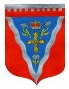 Администрациямуниципального образования Ромашкинское сельское поселениемуниципального образования Приозерский муниципальный район Ленинградской областиП О С Т А Н О В Л Е Н И Еот   14 мая 2020 года                                                                                                       № 136В соответствии с постановлением Правительства Российской Федерации от 3 апреля 2020 года № 434 "Об утверждении перечня отраслей российской экономики, в наибольшей степени пострадавших в условиях ухудшения ситуации в результате распространения новой коронавирусной инфекции", Планом первоочередных мероприятий по обеспечению устойчивого развития экономики в условиях ухудшения ситуации в связи с распространением новой коронавирусной инфекции в Ленинградской области на 2020 год, утвержденным распоряжением Губернатора Ленинградской области от 10 апреля 2020 года № 299-рг, Постановлением Правительства Ленинградской области от 13.03.2020 № 117 «О введении на территории Ленинградской области режима повышенной готовности для органов управления и сил Ленинградской областной подсистемы РСЧС и некоторых мерах по предотвращению распространения новой коронавирусной инфекции COVID-19 на территории Ленинградской области», Постановлением Правительства Ленинградской области от 24.04.2020 года № 241 "О предоставлении льгот по уплате арендной платы по договорам аренды государственного имущества Ленинградской области в условиях ухудшения ситуации в связи с распространением новой коронавирусной инфекции (COVID-19) на территории Ленинградской области", администрация муниципального образования Ромашкинское сельское поселение муниципального образования Приозерский муниципальный район Ленинградской области ПОСТАНОВЛЯЕТ:1. Предоставить арендаторам - субъектам малого и среднего предпринимательства, включенным в единый реестр субъектов малого и среднего предпринимательства, ведение которого осуществляет Федеральная налоговая служба (ФНС России), отсрочку уплаты арендной платы по договорам аренды имущества, находящегося в собственности муниципального образования Ромашкинское сельское поселение муниципального образования Приозерский муниципальный район Ленинградской области (в том числе земельных участков, находящихся в муниципальной собственности), за период с 1 марта 2020 года по 31 мая 2020 года с рассрочкой по уплате указанных платежей на срок до 31 декабря 2020 года на основании уведомления арендодателя.2. Освободить арендаторов - субъектов малого и среднего предпринимательства, включенных в единый реестр субъектов малого и среднего предпринимательства, ведение которого осуществляет Федеральная налоговая служба (ФНС России), осуществляющих свою деятельность в соответствии с условиями договоров аренды в отраслях экономики, в наибольшей степени пострадавших в условиях ухудшения ситуации в результате распространения новой коронавирусной инфекции, определенных постановлением Правительства Российской Федерации от 3 апреля 2020 года № 434, от уплаты арендной платы по договорам аренды имущества, находящегося в собственности муниципального образования Ромашкинское сельское поселение муниципального образования Приозерский муниципальный район Ленинградской области (в том числе земельных участков, находящихся в муниципальной собственности) за период с 1 марта 2020 года по 31 мая 2020 года путем заключения дополнительных соглашений к договорам аренды на основании обращений арендаторов.3. Предоставить арендаторам - хозяйствующим субъектам, осуществляющим свою деятельность в соответствии с условиями договоров аренды, в отраслях экономики,  в наибольшей степени пострадавших в условиях ухудшения ситуации в результате распространения новой коронавирусной инфекции, определенных постановлением Правительства Российской Федерации от 3 апреля 2020 года № 434, отсрочку уплаты арендной платы по договорам аренды недвижимого имущества, находящегося в собственности муниципального образования Ромашкинское сельское поселение муниципального образования Приозерский муниципальный район Ленинградской области (в том числе земельных участков, находящихся в муниципальной собственности), за период с 1 марта 2020 года по 30 сентября 2020 года с рассрочкой по уплате указанных платежей на срок до 31 декабря 2021 года путем заключения дополнительных соглашений к договорам аренды на основании обращений арендаторов.4. Положения пунктов 1-3 настоящего постановления действуют в отношении договоров аренды муниципального имущества (в том числе земельных участков, находящихся в муниципальной собственности), заключенных до даты введения на территории Ленинградской области режима повышенной готовности для органов управления и сил Ленинградской областной подсистемы РСЧС.5. Настоящее постановление опубликовать на официальном сайте администрации муниципального образования  Ромашкинское сельское поселение муниципального образования Приозерский муниципальный район Ленинградской области.6. Контроль за исполнением настоящего постановления оставляю за собой.Глава администрации                                                                                    С.В.ТанковЛогинова О. Н. 99663Разослано:дело-2,  прокуратура-1«О предоставлении льгот по уплате арендной платы по договорам аренды муниципального имущества, расположенного на территории муниципального образования Ромашкинское сельское поселение муниципального  образования Приозерский муниципальный район Ленинградской области, в условиях ухудшения ситуации в связи с распространением новой коронавирусной инфекции (COVID-19) на территории Ленинградской области»